PRESS RELEASE*** CryptoRefills closes investment round led by Eric Barbier *** Tags:  #CryptoRefills #Blockchain #Giftcards #Web3 #Investmentround #CapitalraiseAmsterdam, October xx, 2022, CryptoRefills, the blockchain gift card and commerce platform, closes a seed round led by Eric Barbier. Eric Barbier is a successful fintech entrepreneur and angel investor, founder of TransferTo (now Dtone and Thunes) and Mobile 365 (acquired by SAP) and is currently the Founder and CEO of Singapore based Crypto payments provider Triple A. Eric joins Massimiliano Silenzi (CEO) and Simonluca Landi (CTO) on the Board of Directors of CryptoRefills as Chairman of the Board. The proceeds of the investment will be used to scale the current business and to expand the service offering with new gift card and incentive services based on blockchain and web 3 technologies. Massimiliano Silenzi welcomes Eric Barbier as shareholder and Chairman and comments: “Eric has an impressive track record as an entrepreneur, he has founded some very successful companies and sits on the Board of different global Fintechs. His experience ranges across many key areas of our business, from the mobile top up and payments industry, to traditional fintech, cards and payments services, and more recently in crypto. He can provide great value and guidance as we progress into the next phase of our expansion, which will see us developing Web 3 services and technologies for our partners and customers”.   About Cryptorefills  CryptoRefills is on a mission to enable people all over the world to spend bitcoin and other cryptocurrencies for their everyday needs. With CryptoRefills, people from over 150 countries and territories can top up their mobile credit and buy gift cards with bitcoin and other crypto from the world’s largest digital and retail brands. As one of the earliest adopters of the Bitcoin Lightning Network, and as the first company in the world to launch Ethereum layer-2 payments (via Polygon Matic and Arbitrum) and fast finality blockchains (via Avalanche and Fantom) for Ecommerce payments, CryptoRefills is leading the innovation in applied decentralized payments and developing new technologies for the gift card industry. The Company is also very active in researching and educating on consumer spending of cryptocurrency in retail through its Labs initiative and publishes an annual report on the global use of crypto for purchasing goods and services. CryptoRefills is a fast-growing fintech, headquartered in Amsterdam, and a proud member of the Holland Fintech Association and Blockchain Netherlands Foundation.     Website | Twitter | LinkedIn | For information and press enquiries: media@cryptorefills.com 
For information concerning CryptoRefills research and annual report on consumer spending of cryptocurrency in retail: https://labs.cryptorefills.com/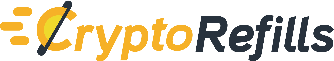 